Вместе с тем, Федеральным законом от 30.04.1999 № 82-ФЗ «О гарантиях прав коренных малочисленных народов Российской Федерации» не предусмотрено иных путей реализации предоставленного права добычи (вылова) водных биоресурсов лицами, относящимися к малочисленным народам, кроме как в порядке, установленном Законом о рыболовстве, которым возможность переуступки права добычи (вылова) водных биоресурсов при осуществлении традиционного рыболовства либо привлечения к его осуществлению иных лиц не предусмотрена. Поскольку право пользования водными биоресурсами лицам, относящимся к коренным малочисленным народам, гарантировано по закону, а не предоставлено в результате каких-либо действий, указанные лица, а также граждане, осуществляющие такое рыболовство, не могут передавать свои права кому бы то ни было.В этой связи, а также в целях соблюдения требований законодательства Российской Федерации традиционное рыболовство должно осуществляться гражданами, относящимися к малочисленным народам, самостоятельно каждым пользователем, которым водные биоресурсы предоставлены в пользование.Следовательно, самовольная переуступка права пользования водными биоресурсами при осуществлении традиционного рыболовства гражданами, относящимися к коренным малочисленным народам Севера, Сибири и Дальнего Востока Российской Федерации иным лицам является нарушением норм, установленных законодательством Российской Федерации.Законодательство в сфере рыболовства постоянно совершенствуется. Многих любителей рыбалки интересуют вопросы, связанные с изменениями правил рыболовства Российской Федерации. В настоящее время наиболее актуальный вопрос – любительское рыболовство и рыболовство лицами, относящимися к коренным малочисленным народам Севера, Сибири и Дальнего Востока.Основной закон, которым регулируются вопросы рыболовства – Федеральный Закон Российской Федерации от 20.12.2004 № 166-ФЗ «О рыболовстве и сохранении водных биологических ресурсов» (далее – Закон о рыболовстве). В этом законе определяются правовые основы добычи водных биоресурсов (рыбы, водные беспозвоночные, водные млекопитающие, водоросли и др).Основным принципом является платность использования водных биоресурсов, согласно которому любое использование водных биоресурсов осуществляется за плату, за исключением случаев, предусмотренных федеральными законами. Устанавливаются ограничения рыболовства: запрет рыболовства в определенных районах промысла и в отношении отдельных видов водных биоресурсов, минимальные вес и размер водных биоресурсов, разрешаемые орудия и способов добычи и др.Закон о рыболовстве определяет виды рыболовства. Граждане и юридические лица могут осуществлять следующие виды рыболовства:1. промышленное рыболовство;2. прибрежное рыболовство;3. Рыболовство в научно-исследовательских и контрольных целях;За нарушение правил рыболовства предусмотрены различные виды ответственности: ч. 2 статьи 8.37 КоАП РФ предусмотрена административная ответственность граждан за нарушение правил, регламентирующих рыболовство, в виде штрафа в размере от 2 до 5 тысяч рублей с возможной конфискацией судна или орудий лова; статьями 256 и 258.1 УК РФ за незаконную добычу различных видов водных биоресурсов предусмотрена уголовная ответственность начиная от денежного штрафа, заканчивая лишением свободы на срок до семи лет.Соблюдайте правила рыболовства, относитесь бережно к природе, к природным богатствам и сохраните их для себя и своих потомков!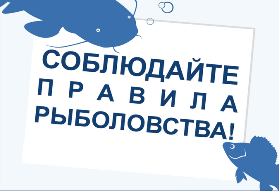 Николаевская-на-Амуре межрайонная природоохранная прокуратураг. Николаевск-на-Амуре, ул. Ленина, д. 7,Телефон: 8 (42135)2-21-00.4. Рыболовство в учебных и культурно-просветительских целях;5. Рыболовство в целях аквакультуры (рыбоводства);6. Любительское и спортивное рыболовство;7. Рыболовство в целях обеспечения ведения традиционного образа жизни и осуществления традиционной хозяйственной деятельности коренных малочисленных народов Севера, Сибири и Дальнего Востока Российской Федерации.В соответствии с ч. 1 ст. 25 Закона о рыболовстве – рыболовство в целях обеспечения традиционного образа жизни и осуществления традиционной хозяйственной деятельности коренных малочисленных народов Севера, Сибири и Дальнего Востока Российской Федерации осуществляется лицами, относящимися к указанным народам, и их общинами с предоставлением рыболовного участка или без его предоставления.В соответствии с ч. 3 ст. 25 Закона о рыболовстве порядок рыболовства в целях обеспечения традиционного образа жизни и осуществления традиционной хозяйственной деятельности коренных малочисленных народов Севера, Сибири и Дальнего Востока устанавливается органом исполнительной власти в области рыболовства.Пунктом 4 Порядка осуществления рыболовства в целях обеспечения традиционного образа жизни и осуществления традиционной хозяйственной деятельности коренных малочисленных народов Севера, Сибири и Дальнего Востока Российской Федерации, утвержденного Приказом Минсельхоза   России   от   01.09.2020   № 522,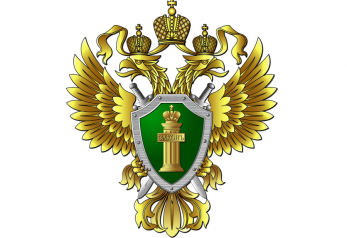 Николаевская-на-Амуремежрайонная природоохранная прокуратураО рыболовстве в целях обеспечения ведения традиционного образа жизни и осуществления традиционной хозяйственной деятельности коренных малочисленных народов Севера, Сибири и Дальнего Востока Российской Федерации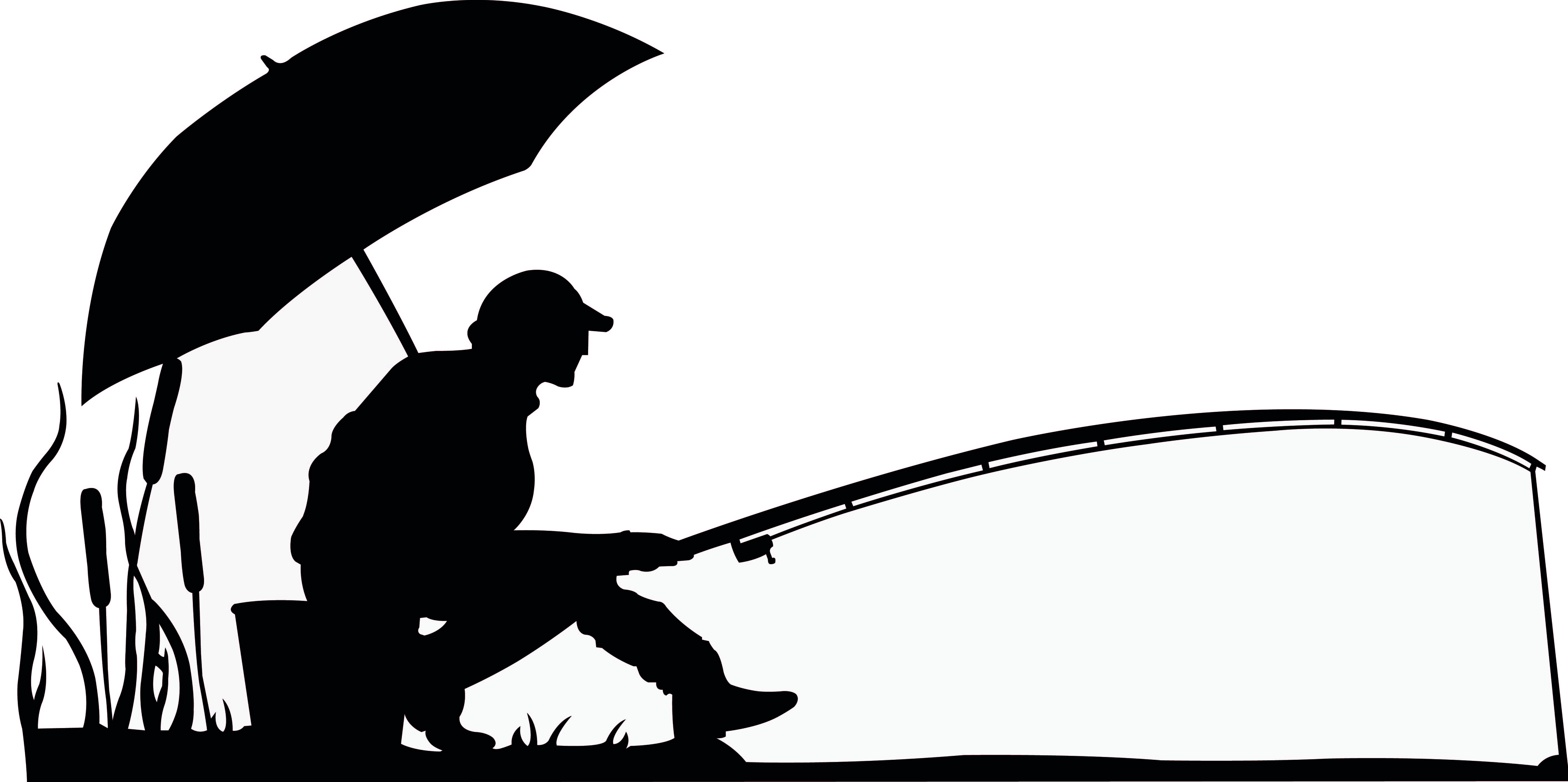 Николаевск-на-Амуре2020установлено, что традиционное рыболовство осуществляется во внутренних водах Российской Федерации, в том числе во внутренних морских водах Российской Федерации, и в территориальном море Российской Федерации в соответствии с Правилами рыболовства на основании решений о предоставлении водных биологических ресурсов в пользование для осуществления традиционного рыболовства, принимаемых в соответствии с постановлением Правительства Российской Федерации от 15.10.2008 № 765 «О порядке подготовки и принятия решения о предоставлении водных биологических ресурсов в пользование» (далее – Правила предоставления).Согласно п. 3 Правил предоставления – предоставление водных биоресурсов в пользование для осуществления рыболовства в целях обеспечения традиционного образа жизни и осуществления традиционной хозяйственной деятельности коренных малочисленных народов Севера, Сибири и Дальнего Востока Российской Федерации осуществляется на основании решений, принимаемых территориальными органами Федерального агентства по рыболовству и принимаемых органами исполнительной власти субъектов Российской Федерации.Таким образом, рыболовство в целях обеспечения традиционного образа жизни и осуществления традиционной хозяйственной деятельности коренных малочисленных народов Севера, Сибири и Дальнего Востока Российской Федерации осуществляется на основании решений соответствующих федеральных органов и органов субъектов.